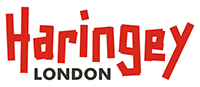 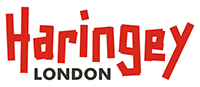 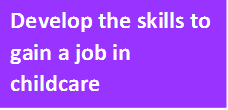 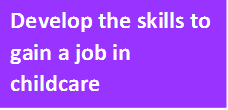 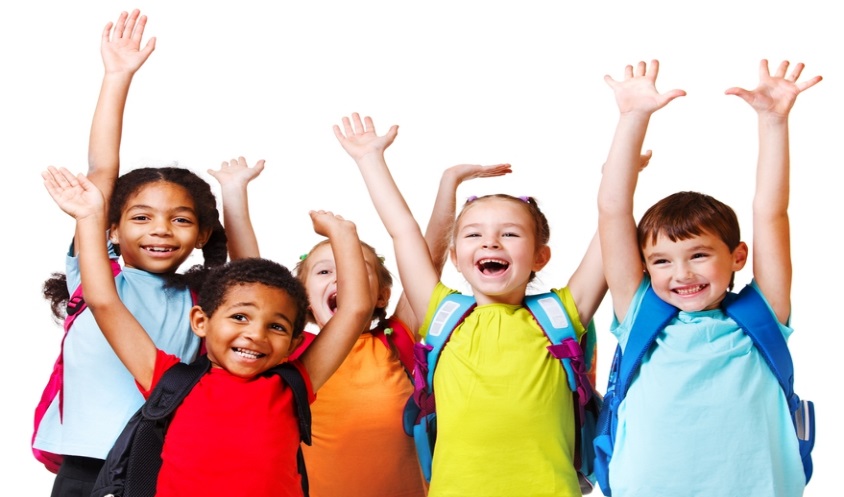 Are you interested in working with children? This course is for English Speakers of Other Languages (ESOL).Can you:Take part in a discussionExplain and express an opinionConfidently express your ideas with written English?Do you want to work in childcare?Want to learn new skills!Enjoy studying!Enjoy making friends and meeting new people!Are you interested in becoming a:Teaching assistantChildminderCrèche Worker?If the answer is YES!!!!Come along to a TASTER session for this exciting new FREE course!Broadwater Farm Children’s Centre, Adams Rd, London N17 6HE26th September from 9 -11am